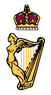 
RS Feva Eastern Championships 2023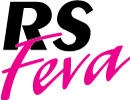 hosted by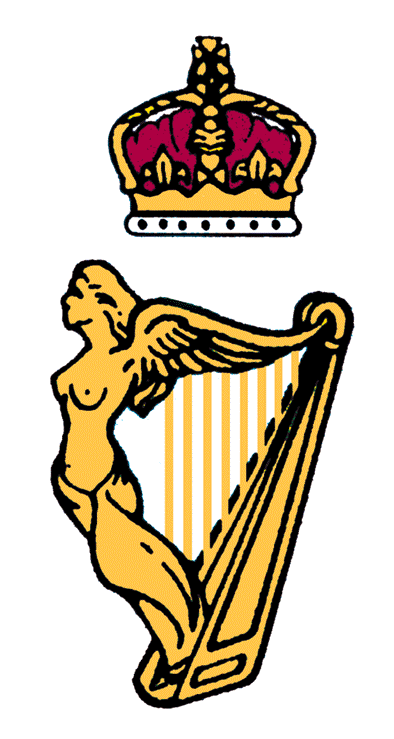 ROYAL IRISH YACHT CLUBSaturday 6th and Sunday 7th May 2023Change to Sailing Instructions No.26.1 Schedule Sunday 7th May Time of First warning SignalChange 11:25 to 10:55